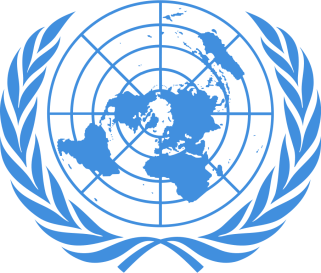 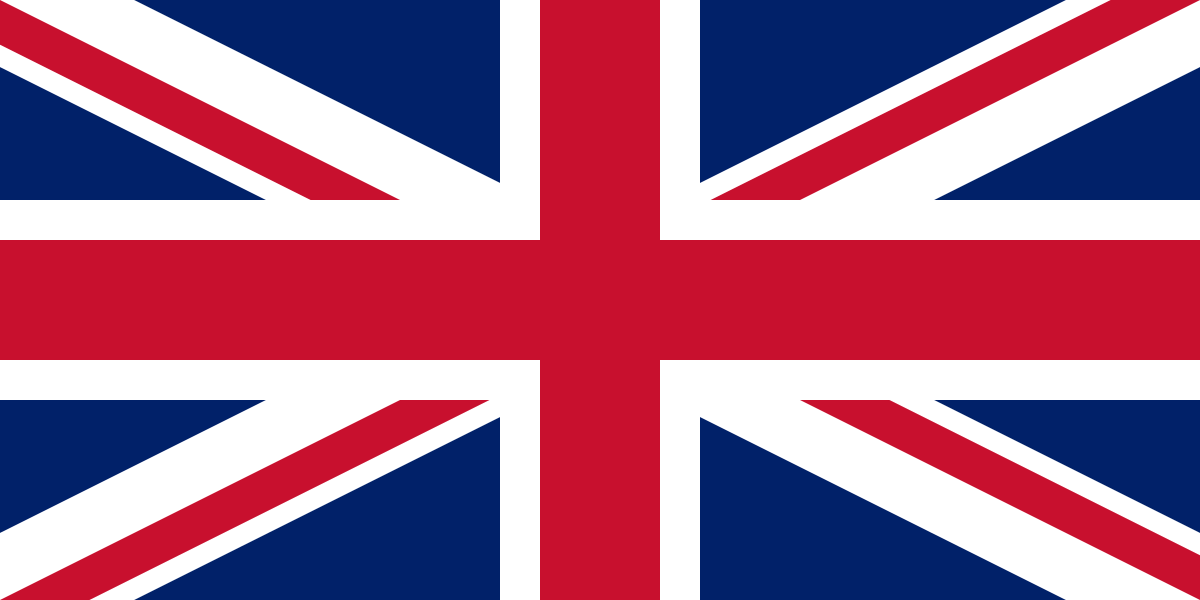 POSITION PAPER Country: United KingdomCommittee: UN Women Agenda Item: Elimination of the Raising Domestic Violence During Covid-19 PandemicDelegate: Tudesu TaştanUnited Kingdom is in the Western Europe, islands - including the northern one-sixth of the island of Ireland - between the North Atlantic Ocean and the North Sea; northwest of France. Our population is about 67,22 milyon. Our goverment is coundct by Queen Elizabeth the second and her prime minister is Boris Johnson. In 23th June of 2016 UK  has gone  for a referandum for being apart of the Europian Union. The results were %51.9 people of the country voted for leaving the EU. The result of the referandum was leaving so in 31th January of 2020 UK has offically leave the Europian Union.Domestic violence against women is a rising phenomenon that knows no geographical boundry, age limit or color bar, and affects every type of family realationship and social class . Statics Show that 12% to 15% of women in Europe face violence in the home everyday. It is one of the most widespread violetions of human rights worldwide, and must be combated. The Council of Europe Convention  on preventing and combating violence is the most far reaching international treatly to tackle this serious violence and is a major step  forward in making Europe and beyond a safer place.Including the May in 2013, 76 women have killed by either  their husband or their past relationships. As the UK our coalition of goverment has declare war to violence for women and childeren by making new actions every year. For example of this particular issue our goverment has supplyed buget about 40 million pounds. Nowadays every woman if they suspect anything from their husband or relationship they can ask the other person’s criminal record from the goverment and if they find a proper reason about why women wants to know they can give her information. Also we educate teenage boys so they would be avare of how serious the matter is. In UK we have hotlines  which is avaliable 24/7 that women can call. If the caller doesn’t know english they have always advisor with them. In our state  there are over  500 shelter homes all over the country.  Wether  they have chideren or they are married, they are pleased in our homes. Our shelter can send they to another citys shelter if tehy think there is a security problem with their situation.Our solutions are changing and developing everyday. Our goal is decrase the violence in to minimum level so I think every country’s aim should be this.